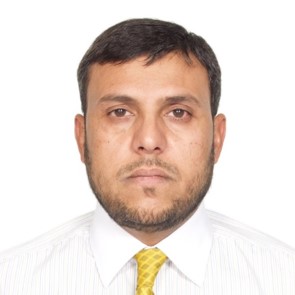 E. Mail: Subhanee@hotmail.comCell #    +966- 053 93 43 408Arshad SubhaniObjectiveA position in which my organizational abilities, interpersonal skills, professional education, analytical thinking and experience become beneficial for the company and for myself.Al Rabie Saudi Foods Company – Saudi ArabiaMarketing Manager (Drinks category) Jan 2019 to mar 2022Acting as a brand champion both internally and externally and ensuring full compliance with the brand guidelines and messaging across all solutionsTo Maximize category turnover through proactive management strategies.To Incorporate suggested changes to layouts and promotions to drive sales.To Establish budgets for planned activities and controlled expenditure to meet targets.To Optimize sales methods to best engage, acquire, and retain customers.To Oversee planning and execution of targeted sales and marketing strategies.To Collaborate across teams to develop key messages for campaigns, programs and content syndication including thought leadership, market reports, surveys, and client success stories.To Evaluate & optimize the marketing and pricing strategies.To Analyze the market trends and prepare forecasts (Using Nielsen RMS data)To Generate new business leads.To Design & deliver scalable marketing programs and campaigns that provide value added content that is suited to consumers & customers’ needs as well as interestsTo Increasing brand awareness and market share.To Coordinate marketing strategies with the sales, Finance & Advertising Agency.To Develop & managing the marketing department's budget.To Oversee Trade Marketing and promotional campaigns.To work closely with S&OP Al Rabie Saudi Foods Company – Saudi ArabiaHead Trade Marketing & Product Brand Management  	Jan.2014 to Dec 2018Defines Category trade marketing KPIs across all categories in the country Contributes to category marketing plans, with customer & category analysis and promotional strategy Leads and supports trade marketing team in developing and implementing promotional strategy in line with brand priorities and media plans across the Kingdom Presenting Category strategies/ vision and 4P strategy to our customers Key contact for the Marketing Director and Brand Marketing team with regards to all promotional and customer activity Plan, develop and direct marketing efforts for a particular brand or productAssist integration of campaigns with brand consistencyTrack consumer and market insights by reviewing metrics such as sales volume, market share, profit projections, pricing and distribution, and by conducting consumer researchAnalyze sales data to update a brand or category portfolio, determine new products and delete underperforming productsWork closely with departments such as manufacturing and R&D to consult on package and product as it relates to brandingWrite reports, specifications and creative briefsAl Rabie Saudi Foods Company – Saudi ArabiaHead Category Management                   Aug.2004 to Dec 2013Preparation, implementation and evaluation of Marketing plan.Initiation, implementation and monitoring of sales promotion campaigns.To monitor the Brand Health of the product.To analyze market opportunities & developing marketing strategies based on market information, trends, behavior & competition.To make sales & Marketing Plan for New Product Launches.Making strategies for Vertical and Horizontal Growth through competitive availability and visibility.To develop, plan & execute innovative promotional plans with the non-trade & across brand promotions.To carry out regular market audits (availability, visibility, competition, market intelligence).To do BTL planning & execution in collaboration with sales & distribution.To Synchronize ATL & BTL campaigns.Demand forecasting planning. ACHIEVEMENTSa) Became the Leading Brand in JNSD (Juice-Nectar-Still Drinks) Industry in Year 2019 b) Achieved Bronze Medal in the Individual category of Al-Rabie “Itqan Excellence Award” Year 2013 c) Registered Double growth (20%) more than the industry in our Still Drinks Category in year 2010 d) Registered Double growth (43%) than the industry in our Pasteurized Juices Category in year 2009e) Successfully Launched / executed Flavor of the month promotion on our Juices in year 2008, lead towards tremendous sales achievement.	SUN FOODS ISLAMABAD, Pakistan                                  Jan.1998-Aug.2004SUN FOODS’S SYNOPSIS INCLUDESPioneer in the Import of Both Danish & French Cheese from Dubai & FranceExclusive distributor of Car Freshener (Little-Trees) for the Quality Audit Approved Company by General Mills for Distribution of Häagen- Dazs Ice Cream for the Territory of Pakistan.Exclusive distributor of Ocean Spray Juice for the .Sun Foods is one of the Prominent Clients of NTDE (National Trading & Developing Establishment)  for Imports of various confectionery items & commodities.General Trading Company  one of the newly established business Associates of Sun Foods.Exclusive Distributors of Jacali Belgium Chocolates for the Exclusive Distributors of Ducdo Belgium Chocolates for the territory of Pakistan.Sales & Marketing Manager					Jan.2002-Aug.2004Hiring of Marketing & Sales staff, their training in diversified portfolio management to coordinate the sales team. Holding meetings with Managers Sales & Marketing to have the latest update about the performance of their nominated areas.To make new Distributors for the comprehensive coverage of the market.To monitor the distributor’s performance.To maintain the sales level in accordance with the sales targets and to boost the sales with different campaigns when required. To review the pricing strategy depending upon the marketing objectives.SUN FOODS ISLAMABAD, Pakistan      Jan.1998-Dec.2001Sales & Distribution ManagerTo establish an effective Marketing Information System.To maintain and grow current relations with privilege customers.To analyze the markets to determine the advertising need and to further implement the advertising plan in accordance with the predetermined advertising objectives.To make different promotional strategies for the marketing team.To carry SWOT analysis for strategic planning.To keep update my High Dominion side by side.Visit the market to have updated knowledge about supplies, packages and flavors availability, competitor activity etc.Managing the trade and consumer promotion in the area.AcademicsProfessional EducationAttended 2 - days workshop on Assortment Management by Nielsen at Jeddah KSAAttended 3 – Days Workshop on Advanced Strategic Business Development Program at Riyadh KSAAttended 2 – Days Workshop on Consumer Confidence by Nielsen at Jeddah KSAAttended 3 – Days Workshop on Retail Audit Analysis by Nielsen at Riyadh KSAAttended 3 – Days Workshop on Marketing Strategy Innovation by Al-Rabie at Riyadh KSAAttended 3 – Days Workshop on People Management Skills by Al-Rabie at Riyadh KSAAttended 1 – Day Seminar on Printing and Graphics by Tetra Pak at Riyadh KSA.Attended 1 – Day Seminar on Building Brand Equity by Media Quest Corp. at  KSA.Attended 1 – Day Seminar on Strategic Goals organized by Tetra Pak at Riyadh KSA.Attended 1 – Day Seminar on Health & Nutrition organized by Tetra Pak at Riyadh KSA.Attended 3 – Days Seminar on Managing Key Accounts – FMCG By Mr. Jef Tan (Director Sales P&G China) at  KSA.Attended 3 – Days Seminar on New Product Development By Mr. James Graham PMP –    Tetra pak at Riyadh KSA.Attended 2 – Days Seminar to Marketing to Kids by Tetra pak at Riyadh KSA.Attended 3 – DAYS course on KEY ACCOUNTS MANAGEMENT organized by TA’AHEEL KSA.Attended 2 – Months course of Leader Ship training organized by Fauji Foundation, Pakistan.Participated in 2 – Days workshop on Direct Marketing organized by SunRise Direct, A Direct Marketing Organization.Attended 1–Day seminar on Logical Selling Process arranged by Marketing Association of Pakistan.Attended 1 – Day seminar on The Road to Success organized by the Ace Learning (Pvt.) Limited at Pearl Continental Rawalpindi.Attended 10 – Days Training Program on Sales & Marketing Organized by U-Fone (A GSM Cellular Company in PakistanDecember 1997MBAMarketingInternational Islamic University, .